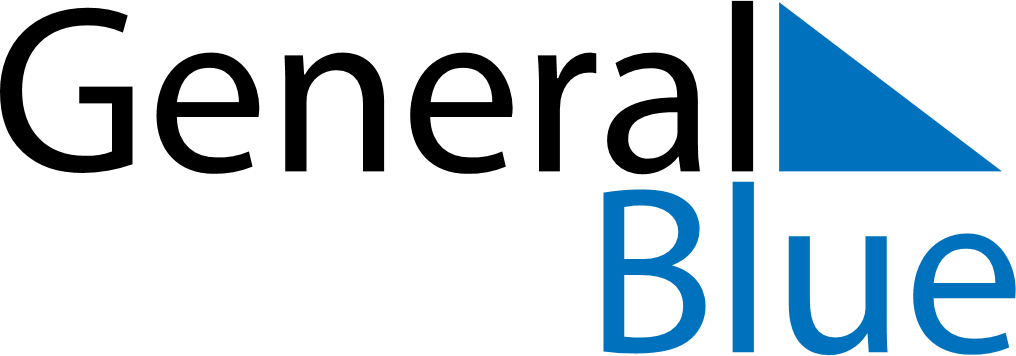 August 2023August 2023August 2023BeninBeninSundayMondayTuesdayWednesdayThursdayFridaySaturday12345Independence Day678910111213141516171819Assumption202122232425262728293031